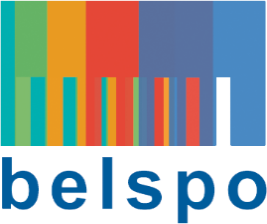 POLITIQUE SCIENTIFIQUE FEDERALEPROGRAMME DE RECHERCHE EN OBSERVATION DE LA TERRE PAR SATELLITE STEREO IVDEMANDE DE PROLONGATION ET/OU DE TRANSFERT(S) BUDGETAIRE(S) Prolongation : oui/non La prolongation d’un contrat doit être introduite par le coordinateur du projet au plus tard 2 mois avant le terme opérationnel stipulé dans le contratDurée de la prolongation : XX mois, soit jusqu’au XX/XX/20XXTransferts budgétaires demandés par le partenaire Concerne uniquement les transferts entre catégories de dépenses (les reports des soldes au sein d’une même catégorie sont automatiques)La demande doit être introduite au plus tard dans le semestre qui suit celui durant lequel un dépassement éventuel de crédit sur un poste de dépenses est constatéTableau budgétaire avant transfert (en Euro)Tableau budgétaire après transfert (en Euro)4.	Motivation de la demande de prolongation et/ou de transfert(s) budgétaire(s) DATE :NOMS ET SIGNATURES :Promoteur							Gestionnaire financier		N° DU CONTRAT:SR/ACRONYM:PROMOTEUR:INSTITUTION:AMOUNT (EUR)PersonnelOperationsSpecific operationsOverheadsEquipmentSub-contractingInternational collaborationTOTALAMOUNT (EUR)PersonnelOperationsSpecific operationsOverheadsEquipmentSub-contractingInternational collaborationTOTALCADRE RESERVE AU SPP POLITIQUE SCIENTIFIQUEAccord du SPP Politique ScientifiqueDate:Administrateur du programme						Gestionnaire financier(Noms et signatures)